Jungwacht und	Oktober 2021Blauring LeuggernJungwacht Gross Gruppenstunden 2022Liebe Jungwächtler, liebe ElternAuch dieses Jahr haben wir Gruppenstunden, wieder aufgeteilt in zwei Gruppen mit riesiger Vorfreude auf das Jahr 2022.Gruppenstunden 2022: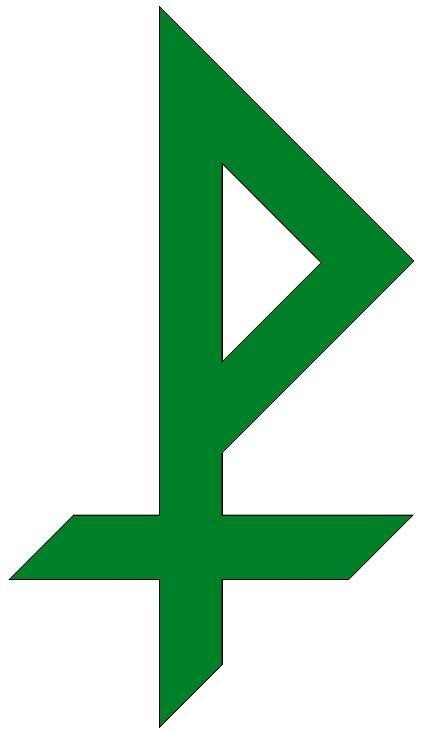 Montag, 17. Januar	18:30 – 20:30 UhrMontag, 14. Februar	18:30 – 20:30 UhrMittwoch, 2. März	18:30 – 20:30 UhrSamstag, 12. März	Jungwacht Gross und Klein(Infos folgen)Montag, 28. März	18:30 – 20:30 UhrMittwoch, 6. April	18:30 – 20:30 UhrMontag, 25. April	18:30 – 20:30 UhrMontag, 16. Mai	18:30 – 20:30 Uhr Montag, 23. Mai	18:30 – 20:30 Uhr4. – 6. Juni	Jungwachtweekend (Infos folgen)Montag, 20. Juni	18:30 – 20:30 UhrSommerlager 05.07.2022 – 12.07.2022Noel Erne	079 894 63 48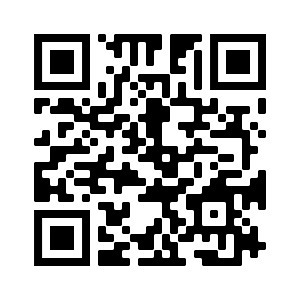 Nico Hauser	076 402 55 51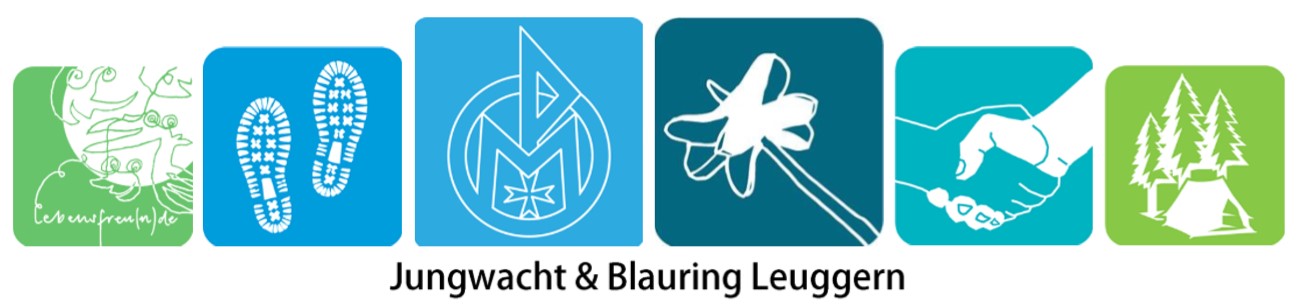 Wir freuen uns auf euch!Gleich dem Elternchat für wichtigeNoch Fragen? Dann meldet euch bei:Infos beitreten (einfach scannen);